ZZałącznik nr 10 do „Procedury wyboru i oceny Grantobiorców”I. RODZAJ PŁATNOŚCI (wypełnia GRANTOBIORCA)II. IDENTYFIKACJA GRANTOBIORCYII. A. DANE IDENTYFIKACYJNE GRANTOBIORCYII. B. DANE UZUPEŁNIAJĄCE WNIOSKODAWCYII. C. DANE PEŁNOMOCNIKA (jeśli dotyczy)II. D. DANE OSÓB UPOWAŻNIONYCH DO REPREZENTOWANIA GRANTOBIORCYII. E. DANE OSOBY UPOWAŻNIONEJ DO KONTAKTUII. F. JEDNOSTKA ORGANIZACYJNA NIEPOSIADAJĄCA OSOBOWOŚCI PRAWNEJ – W IMIENIU KTÓREJ, O POWIERZENIE GRANTU UBIEGA SIĘ OSOBA PRAWNA POWIĄZANA ORGANIZACYJNIE Z TĄ ORGANIZACJĄ (jeśli dotyczy)III. DANE Z UMOWY O POWIERZENIE GRANTUIV. DANE DOTYCZĄCE WNIOSKU O ROZLICZENIE GRANTUV. ROZLICZENIE ZALICZKI SPRAWOZDANIE FINANSOWE Z REALIZACJI UMOWY O POWIERZENIE GRANTUVIII. WSKAŹNIKI REALIZACJIIX. ZAŁĄCZNIKI* - wnioskodawca składa z wnioskiem kopię dokumentu - pracownik LGD na podstawie oryginału dokumentu, potwierdza go za zgodność z oryginałem. IX. OŚWIADCZENIA I ZOBOWIĄZANIA WNIOSKODAWCYX. PODPIS WNIOSKODAWCY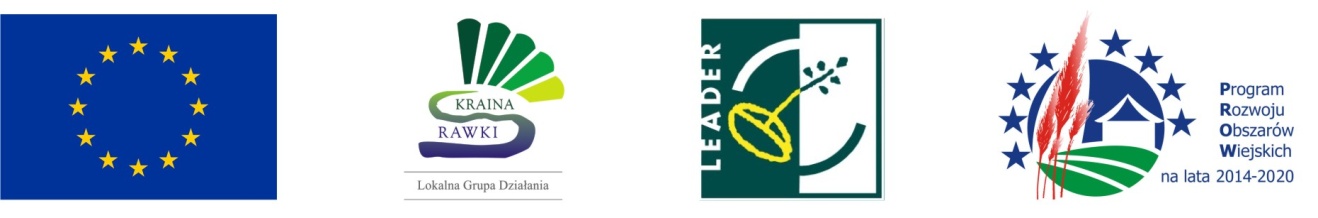 WNIOSEK O ROZLICZENIE GRANTUW ramach poddziałania „Wsparcie na wdrażanie operacji w ramach strategii rozwoju lokalnego kierowanego przez społeczność” objętego Programem Rozwoju Obszarów Wiejskich na lata 2014-2020 dla operacji realizowanych w ramach projektu grantowegoWNIOSEK O ROZLICZENIE GRANTUW ramach poddziałania „Wsparcie na wdrażanie operacji w ramach strategii rozwoju lokalnego kierowanego przez społeczność” objętego Programem Rozwoju Obszarów Wiejskich na lata 2014-2020 dla operacji realizowanych w ramach projektu grantowegoWersja formularza: numer kolejny wersji/rok/działanieWersja formularza: numer kolejny wersji/rok/działanie……………………………………………Znak sprawy (wypełnia LGD)……...…………………....…………Potwierdzenie przyjęcia przez LGD (wypełnia LGD)Potwierdzenie liczby załączonych dokumentów (wypełnia LGD)Szt. ………………………………………Potwierdzenie liczby załączonych dokumentów (wypełnia LGD)Szt. ………………………………………1.1. PŁATNOŚĆ POŚREDNIA1.2. PŁATNOŚĆ OSTATECZNA2.1. Pełna nazwa / Imię i nazwisko2.1. Pełna nazwa / Imię i nazwisko2.2. Numer identyfikacyjny2.3. Numer PESEL2.4. Seria i numer dokumentu tożsamości 2.5. Numer REGON2.6. Numer NIP2.7. Numer KRSADRES ZAMIESZKANIA / ADRES SIEDZIBY OSOBY PRAWNEJ LUB JEDNOSTKI ORGANIZACYJNEJ NIEPOSIADAJĄCEJ OSOBOWOŚCI PRAWNEJ, KTÓREJ USTWA PRYZNAJE ZDOLNOŚĆ PRAWNĄ - rejestrowy / ADRES ODDZIAŁU UTWORZONEGO NA TERENIE LGDADRES ZAMIESZKANIA / ADRES SIEDZIBY OSOBY PRAWNEJ LUB JEDNOSTKI ORGANIZACYJNEJ NIEPOSIADAJĄCEJ OSOBOWOŚCI PRAWNEJ, KTÓREJ USTWA PRYZNAJE ZDOLNOŚĆ PRAWNĄ - rejestrowy / ADRES ODDZIAŁU UTWORZONEGO NA TERENIE LGDADRES ZAMIESZKANIA / ADRES SIEDZIBY OSOBY PRAWNEJ LUB JEDNOSTKI ORGANIZACYJNEJ NIEPOSIADAJĄCEJ OSOBOWOŚCI PRAWNEJ, KTÓREJ USTWA PRYZNAJE ZDOLNOŚĆ PRAWNĄ - rejestrowy / ADRES ODDZIAŁU UTWORZONEGO NA TERENIE LGD2.8. Województwo2.9. Powiat2.10. Gmina2.11. Ulica2.12. Nr. domu2.13. Nr. lokalu2.14. Miejscowość2.15. Kod pocztowy2.16. Poczta2.17. Telefon2.18. Fax.2.19. Adres e-mailADRES DO KORESPONDENCJI - jeśli inny niż rejestrowyADRES DO KORESPONDENCJI - jeśli inny niż rejestrowyADRES DO KORESPONDENCJI - jeśli inny niż rejestrowy2.20. Województwo2.21. Powiat2.22. Gmina2.23. Ulica2.24. Nr. domu2.25. Nr. lokalu2.26. Miejscowość2.27. Kod pocztowy2.28. Poczta2.29. Telefon2.30. Fax.2.31. Adres e-mail2.32. Imię2.33. Nazwisko2.34. Stanowisko / funkcja2.35. Województwo2.36. Powiat2.37. Gmina2.38. Ulica2.39. Nr. domu2.40. Nr. lokalu2.41. Miejscowość2.42. Kod pocztowy2.43. Poczta2.44. Telefon2.45. Fax.2.46. Adres e-mail2.47. Imię2.48. Nazwisko2.49. Pełniona funkcja / stanowisko1.2....2.50. Imię2.51. Nazwisko2.52. Stanowisko / funkcja2.53. Telefon2.54. Fax.2.55. Adres e-mail2.56. Pełna nazwa / używana nazwa3.1. Nazwa funduszu EUROPEJSKI FUNDUSZ ROLNY NA RZECZ ROZWOJU OBSZARÓW WIEJSKICH3.2. Tytuł projektu3.3. Numer umowy3.4. Data zawarcia umowy3.5. Kwota umowy - dla całego projektu4.1. Wniosek za okres  od: (dd-mm-rrrr)od: (dd-mm-rrrr)do: (dd-mm-rrrr)4.1. Wniosek za okres  4.2. Koszty całkowite4.3. Koszty kwalifikowane4.4. Koszty niekwalifikowane4.5. Wnioskowana kwota pomocy (ogółem)4.6. Wnioskowana kwota pomocy w podziale na środki EFRROW i środki publiczne (jeśli dotyczy)4.6. Wnioskowana kwota pomocy w podziale na środki EFRROW i środki publiczne (jeśli dotyczy)4.6. Wnioskowana kwota pomocy w podziale na środki EFRROW i środki publiczne (jeśli dotyczy)4.6. Wnioskowana kwota pomocy w podziale na środki EFRROW i środki publiczne (jeśli dotyczy)Środki EFROW:Środki EFROW:Środki publiczne:Środki publiczne:5.1. Wnioskodawca wnioskował o wypłatę zaliczki  TAK5.1. Wnioskodawca wnioskował o wypłatę zaliczki  NIE5.2. Otrzymana wysokość zaliczki (kwota zaliczki)5.3. Wysokość zaliczki rozliczana we wniosku o płatność5.4. Wnioskowana kwota pomocy uwzględniająca wysokość wypłaconej zaliczki (przyznana kwota pomocy w umowie minus wypłacona zaliczka)VI.  WYKAZ FAKTUR LUB DOKUMENTÓW O RÓWNOWAŻNEJ WARTOŚCI DOWODOWEJ DOKUMENTUJĄCYCH PONIESIONE KOSZTYVI.  WYKAZ FAKTUR LUB DOKUMENTÓW O RÓWNOWAŻNEJ WARTOŚCI DOWODOWEJ DOKUMENTUJĄCYCH PONIESIONE KOSZTYVI.  WYKAZ FAKTUR LUB DOKUMENTÓW O RÓWNOWAŻNEJ WARTOŚCI DOWODOWEJ DOKUMENTUJĄCYCH PONIESIONE KOSZTYVI.  WYKAZ FAKTUR LUB DOKUMENTÓW O RÓWNOWAŻNEJ WARTOŚCI DOWODOWEJ DOKUMENTUJĄCYCH PONIESIONE KOSZTYVI.  WYKAZ FAKTUR LUB DOKUMENTÓW O RÓWNOWAŻNEJ WARTOŚCI DOWODOWEJ DOKUMENTUJĄCYCH PONIESIONE KOSZTYVI.  WYKAZ FAKTUR LUB DOKUMENTÓW O RÓWNOWAŻNEJ WARTOŚCI DOWODOWEJ DOKUMENTUJĄCYCH PONIESIONE KOSZTYVI.  WYKAZ FAKTUR LUB DOKUMENTÓW O RÓWNOWAŻNEJ WARTOŚCI DOWODOWEJ DOKUMENTUJĄCYCH PONIESIONE KOSZTYVI.  WYKAZ FAKTUR LUB DOKUMENTÓW O RÓWNOWAŻNEJ WARTOŚCI DOWODOWEJ DOKUMENTUJĄCYCH PONIESIONE KOSZTYVI.  WYKAZ FAKTUR LUB DOKUMENTÓW O RÓWNOWAŻNEJ WARTOŚCI DOWODOWEJ DOKUMENTUJĄCYCH PONIESIONE KOSZTYVI.  WYKAZ FAKTUR LUB DOKUMENTÓW O RÓWNOWAŻNEJ WARTOŚCI DOWODOWEJ DOKUMENTUJĄCYCH PONIESIONE KOSZTYVI.  WYKAZ FAKTUR LUB DOKUMENTÓW O RÓWNOWAŻNEJ WARTOŚCI DOWODOWEJ DOKUMENTUJĄCYCH PONIESIONE KOSZTYVI.  WYKAZ FAKTUR LUB DOKUMENTÓW O RÓWNOWAŻNEJ WARTOŚCI DOWODOWEJ DOKUMENTUJĄCYCH PONIESIONE KOSZTYVI.  WYKAZ FAKTUR LUB DOKUMENTÓW O RÓWNOWAŻNEJ WARTOŚCI DOWODOWEJ DOKUMENTUJĄCYCH PONIESIONE KOSZTYLp.Nr faktury lub dokumentuRodzaj dokumentuNr księgowy lub ewidencyjny dokumentuData wystawieniaNIP wystawcy faktury lub dokumentuNazwa wystawcy faktury lub dokumentuPozycja na fakturze lub dokumencie albo nazwa towaru lub usługiPozycja w zestawieniu rzeczowo- finansowym w ramach etapuData zapłaty(dd-mm-rrrr)Sposób zapłaty (przelew, gotówka)Kwota wydatków całkowitych(w zł)Kwota wydatków kwalifikowanych(w zł)1234567891011121.2.3.4.5.6.7.8.9.10.11.12.... RAZEMVII.  ZESTAWIENIE RZECZOWO- FINANSOWE Z REALIZACJI OPERACJIVII.  ZESTAWIENIE RZECZOWO- FINANSOWE Z REALIZACJI OPERACJIVII.  ZESTAWIENIE RZECZOWO- FINANSOWE Z REALIZACJI OPERACJIVII.  ZESTAWIENIE RZECZOWO- FINANSOWE Z REALIZACJI OPERACJIVII.  ZESTAWIENIE RZECZOWO- FINANSOWE Z REALIZACJI OPERACJIVII.  ZESTAWIENIE RZECZOWO- FINANSOWE Z REALIZACJI OPERACJIVII.  ZESTAWIENIE RZECZOWO- FINANSOWE Z REALIZACJI OPERACJIVII.  ZESTAWIENIE RZECZOWO- FINANSOWE Z REALIZACJI OPERACJIVII.  ZESTAWIENIE RZECZOWO- FINANSOWE Z REALIZACJI OPERACJIMierniki rzeczoweMierniki rzeczoweMierniki rzeczoweKoszty kwalifikowaneKoszty kwalifikowaneWyszczególnienie zakresu rzeczowego dla etapu (zgodnie z pozycjami zawartymi w umowie)Wyszczególnienie zakresu rzeczowego dla etapu (zgodnie z pozycjami zawartymi w umowie)Jednostki miaryIlość / liczba wg umowyIlość / liczba wg rozliczenia w etapieKoszty wg umowyKoszty wg rozliczenia w etapieOdchylenie kosztów kwalifikowanych(%)11234567IKoszty określone w § 17 ust. 1 rozporządzenia z wyłączeniem kosztów ogólnych, w tym:Koszty określone w § 17 ust. 1 rozporządzenia z wyłączeniem kosztów ogólnych, w tym:Koszty określone w § 17 ust. 1 rozporządzenia z wyłączeniem kosztów ogólnych, w tym:Koszty określone w § 17 ust. 1 rozporządzenia z wyłączeniem kosztów ogólnych, w tym:Koszty określone w § 17 ust. 1 rozporządzenia z wyłączeniem kosztów ogólnych, w tym:Koszty określone w § 17 ust. 1 rozporządzenia z wyłączeniem kosztów ogólnych, w tym:Koszty określone w § 17 ust. 1 rozporządzenia z wyłączeniem kosztów ogólnych, w tym:Koszty określone w § 17 ust. 1 rozporządzenia z wyłączeniem kosztów ogólnych, w tym:A:A:1.2....Suma ASuma ASuma ASuma ASuma ASuma AB:B:1.2....Suma BSuma BSuma BSuma BSuma BSuma BC, D, E..:C, D, E..:......Suma ...Suma ...Suma ...Suma ...Suma ...Suma ...Suma: I (A+B+....)Suma: I (A+B+....)Suma: I (A+B+....)Suma: I (A+B+....)Suma: I (A+B+....)Suma: I (A+B+....)IIKoszty ogólne:Koszty ogólne:Koszty ogólne:Koszty ogólne:Koszty ogólne:Koszty ogólne:Koszty ogólne:Koszty ogólne:AKoszty ogólneKoszty ogólne1.2. ...Suma kosztów ogólnychSuma kosztów ogólnychSuma kosztów ogólnychSuma kosztów ogólnychSuma kosztów ogólnychSuma kosztów ogólnychRazem koszty kwalifikowane (I i II)Razem koszty kwalifikowane (I i II)Razem koszty kwalifikowane (I i II)Razem koszty kwalifikowane (I i II)Razem koszty kwalifikowane (I i II)Razem koszty kwalifikowane (I i II)8.1. Nazwa wskaźnika8.2. Wartość początkowa wskaźnika8.3. Wartość wskaźnika planowana do osiągnięcia8.4. Wartość wskaźnika osiągniętego w związku z realizacją projektu8.5. Mierniki pomiaru, sposób pomiaru 1.2.3....Załączniki dotyczące operacji grantowej - obowiązkoweZałączniki dotyczące operacji grantowej - obowiązkoweZałączniki dotyczące operacji grantowej - obowiązkoweZałączniki dotyczące operacji grantowej - obowiązkoweZałączniki dotyczące operacji grantowej - obowiązkoweL.p. Nazwa załącznikaLiczbaTakND1.Faktury lub dokumenty o równoważnej wartości dowodowej (rachunki do umów cywilno-prawnych z dołączonymi umowami) - kopia*2.Dowody zapłaty - potwierdzające dokonanie zapłaty za pozycje z załącznika 1- kopia*3.Umowy z dostawcami lub wykonawcami zawierające: specyfikację do wystawionych w ramach operacji grantowej faktur lub innych dokumentów o równoważnej wartości dowodowej - jeżeli z dokumentów finansowych nie wynika precyzyjne określenie kosztów kwalifikowanych - kopia*4. Wyjaśnienie zmian dokonanych dla danej pozycji w zestawieniu rzeczowo-finansowym, w przypadku gdy faktycznie poniesione koszty kwalifikowalne operacji będą niższe albo wyższe o więcej niż 10% w stosunku do wartości zapisanych w zestawieniu rzeczowo-finansowym operacji z umowy o powierzenie grantu - oryginał5. Protokół odbioru robót / montażu / usług / dostawy lub oświadczenie wnioskodawcy o poprawnym wykonaniu czynności w ramach operacji - kopia*6. Zaświadczenia, decyzje, opinie, pozwolenia lub licencje w odniesieniu do realizowanego zakresu rzeczowego, jeżeli są wymagane przepisami prawa krajowego - kopia*7.Karta wkładu niepieniężnego: pracy oraz usług świadczonych nieodpłatnie lub udostępnienia ziemi, nieruchomości, sprzętu, surowców - oryginał8. Pełnomocnictwo do reprezentowania wnioskodawcy - kopia*9.Listy obecności, dokumentacja operacji: wydarzeń, przedsięwzięć, analiz,  przydzielonych nagród itp. potwierdzające realizację poszczególnych zadań w ramach operacji grantowej - kopia*Załączniki dodatkoweZałączniki dodatkoweZałączniki dodatkoweZałączniki dodatkowe1.Załącznik 12.Załącznik 2...Załącznik ...Oświadczam, że: Oświadczam, że: - znam zasady przyznawania i wypłaty pomocy w ramach grantu, w szczególności związanych z prefinansowaniem grantu- nie wykonuję działalności gospodarczej (w tym działalności zwolnionej spod rygorów ustawy o swobodzie działalności gospodarczej) wyjątek stanowi Grantobiorca, który zgodnie ze swoim statutem w ramach swojej struktury organizacyjnej powołał jednostki organizacyjne, takie jak sekcje lub koła. Może on wykonywać działalność gospodarczą, jeżeli realizacja zadania, na które jest udzielany grant, nie jest związana z przedmiotem tej działalności ale jest związana z przedmiotem działalności danej jednostki organizacyjnej.- koszty kwalifikowane w ramach niniejszej operacji nie były finansowane z innych środków publicznych, z wyjątkiem przypadku, o którym mowa w § 4 ust. 3 pkt 1 - RozporządzeniaMinistra Rolnictwa I Rozwoju Wsi z dnia 24 września 2015 r. w sprawie szczegółowych warunków i trybu przyznawania pomocy finansowej w ramach poddziałania„Wsparcie na wdrażanie operacji w ramach strategii rozwoju lokalnego kierowanego przez społeczność” objętego Programem Rozwoju Obszarów Wiejskich na lata 2014–2020 przyjmuję do wiadomości, iż: - zebrane dane osobowe będą przetwarzane przez LGD, która dokonuje wyboru operacji do finansowania oraz Samorząd Województwa właściwy ze względu na siedzibę ww. LGD, zgodnie z przepisami ustawy z dnia 29 sierpnia 1997 r. o ochronie danych osobowych (Dz. U. z 2016 r. poz. 922) w celu przyznania pomocy finansowej i płatności w ramach poddziałania „Wsparcie na wdrażanie operacji w ramach strategii rozwoju lokalnego kierowanego przez społeczność”, objętego PROW 2014-2020;- przysługuje mi, jako osobie fizycznej prawo wglądu do moich danych osobowych oraz do ich poprawiania;- dane mogą być przetwarzane przez organy audytowe i dochodzeniowe Unii Europejskiej i państw członkowskich dla zabezpieczenia interesów finansowych Unii;- dane osobowe  oraz kwota wypłaty pomocy z publicznych środków finansowych, w tym wypłacona kwota z tytułu udzielonej pomocy w ramach poddziałania „Wsparcie na wdrażanie operacji w ramach strategii rozwoju lokalnego kierowanego przez społeczność”, objętego PROW 2014-2020, będzie publikowana na stronie internetowej LGD- nie podlegam wykluczeniu z możliwości uzyskania wsparcia na podstawie art. 35 ust. 5 oraz ust. 6 rozporządzenia nr 640/2014 (Rozporządzenie Delegowane Komisji (UE) Nr 640/2014 z dnia 11 marca 2014 r.)- nie podlegam zakazowi dostępu do środków publicznych, o którym mowa w art. 5 ust. 3 pkt 4 ustawy z dnia 27 sierpnia 2009 r. o finansach publicznych (Dz.U. z 2013 r. poz. 885, z późn. zm.), na podstawie prawomocnego orzeczenia sądu- w ramach wnioskowanej operacji - podatek od towarów i usług (VAT) był kosztem kwalifikowanym- jestem świadomy odpowiedzialności karnej za składanie fałszywych oświadczeń- wyrażam zgodę na wykorzystanie elektronicznego sposobu korespondencji - dotyczącej informowania o statusie wniosku, zaistniałych zmianach, wezwaniach do wyjaśnień, uzupełnieniach wniosku, czynności związanych z umową, prowadzeniem kontroli i spraw związanych z realizacją umowy o powierzenie grantuZobowiązuję się do:Zobowiązuję się do:- niezwłocznego dokonania potwierdzenia otrzymania informacji (drogą elektroniczną) - dotyczącego informowania o statusie wniosku, zaistniałych zmianach, wezwaniach do wyjaśnień, uzupełnieniach wniosku, czynności związanych z umową, prowadzeniem kontroli i spraw związanych z realizacją umowy o powierzenie grantu- umożliwienia upoważnionym podmiotom przeprowadzania kontroli wszelkich elementów związanych z realizowaną operacją do dnia, w którym upłynie 5 lat od dnia przyznania pomocy, w szczególności wizytacji w miejscu oraz kontroli na miejscu realizacji operacji i kontroli dokumentów oraz obecności osobistej / osoby reprezentującej / pełnomocnika, podczas wykonywania powyższych czynności, a także przechowywania dokumentów związanych z przyznaną pomocą do dnia, w którym upłynie 5 lat od dnia dokonania płatności ostatecznej- niezwłocznego poinformowania LGD o wszelkich zmianach danych, mogących mieć wpływ na wykonanie umowy oraz nienależne wypłacenie kwot w ramach pomocy z EFRROW- prowadzenia oddzielnego systemu rachunkowości albo korzystania z odpowiedniego kodu rachunkowego dla wszystkich transakcji związanych z realizacją operacji, w ramachprowadzonych ksiąg rachunkowych, albo przez prowadzenie zestawienia faktur lub równoważnych dokumentów księgowych- stosowania Księgi wizualizacji znaku Programu i wytycznych LGD odnośnie oznakowania i promowania operacji realizowanych w ramach grantów.......................................................miejscowość, data.........................................................Podpis wnioskodawcy